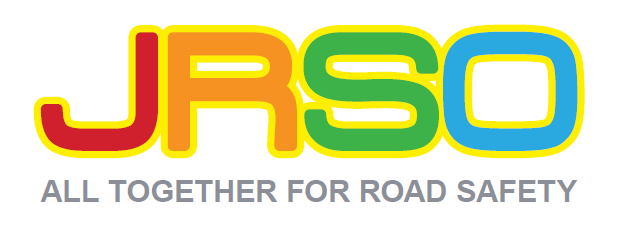 Job Application FormPlease answer all the questions.Name & classWhy do you want the job?Why do you think you would be good at the job?What do you think you have to do in your job as a JRSO?What are your hobbies and interests?